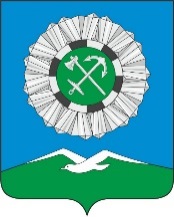 Российская ФедерацияИркутской областиСлюдянский районСЛЮДЯНСКОЕ МУНИЦИПАЛЬНОЕ ОБРАЗОВАНИЕГОРОДСКАЯ ДУМАРЕШЕНИЕг. Слюдянкаот 26.01.2023№ 10 V-ГДНа основании статей 10, 33 Устава Слюдянского муниципального образования, зарегистрированного Главным управлением Министерства юстиции Российской Федерации по Сибирскому Федеральному округу от 23 декабря 2005г. № RU 385181042005001, с изменениями и дополнениями, зарегистрированными Управлением Министерства юстиции Российской Федерации по Иркутской области от 06 декабря 2021 года № RU385181042020002,ГОРОДСКАЯ ДУМА РЕШИЛА:Принять к сведению:Информацию администрации Слюдянского городского поселения о предпринимаемых мерах, направленных на реконструкцию стадиона «Локомотив». (приложение №1).2. Опубликовать настоящее решение в газете «Байкал новости» или в приложении к ней, а также разместить на официальном сайте Слюдянского муниципального образования в сети «Интернет» www.gorod-sludyanka.ru.Глава Слюдянского муниципального образования 						                В.Н. СендзякПредседатель Думы Слюдянскогомуниципального образования					                        М.М. Кайсаров Приложение №1к решению Думы Слюдянского муниципального образованияот 26.01.2023№ 10 V-ГД«О предпринимаемых мерах администрацией Слюдянского городского поселения, направленных на реконструкцию стадиона «Локомотив»На территории Слюдянского муниципального образования имеется стадион «Локомотив». Данный объект находится в муниципальной собственности. Вот уже на протяжении практически 100 лет объект используется для проведения спортивных мероприятий. В настоящее время стадион также имеет большую популярность среди жителей города, он востребован как детьми, так и взрослыми. Основной отличительной чертой данного спортивного объекта является его месторасположение - в центральной части города, в пешеходной доступности для большинства жителей. Но на сегодняшний день, с учётом уровня развития современных технологий, а также требований действующего законодательства, предъявляемых к спортивным объектам, стадион морально и физически устарел.Реально оценивая востребованность стадиона, систематические обращения представителей спортивных сообществ, администрацией с 2020 года по настоящее время проводится работа по созданию на территории города Слюдянки физкультурно-оздоровительного комплекса на месте стадиона «Локомотив».За этот период выполнено следующее:В рамках муниципального контракта с ООО «ГМ Проект» в 2020 году разработан инвестиционный проект по ФОК, предполагаемая стоимость выполнения работ составляет 136 456 тыс. рублей; В инвестиционном проекте предусмотрено: Здание спортивного комплекса с помещениями: вестибюль, коридор, гардероб, помещение охраны, раздевальные, кабинет мед. работника, комнату персонала, тренерские, подсобные помещения, включают в себя – технические помещения, с/узлы, душевые, инвентарные. Для маломобильных групп населения предусмотрены условия беспрепятственного и удобного передвижения по территории участка и доступности помещений здания. Во всех помещениях с постоянным пребыванием людей обеспечено естественное и искусственное освещение, окна в здании обеспечивают достаточный уровень освещения;Проектом благоустройства предусматривается:- устройство тротуаров с асфальтобетонным покрытием, с установкой железобетонных бортовых камне;- устройство площадки для Workout с резиновым покрытием;- устройство футбольного поля с покрытием из искусственного газона;- устройство беговой дорожки с резиновым покрытием;- устройство тротуаров;- устройство ямы с песком для прыжков в длину;- установка малых архитектурных форм скамеек и урн;- устройство металлического ограждения с установкой ворот и 4-х калиток;- устройство подпорных стен.Озеленение территории предусматривается посадкой деревьев, посевом трав на газонах. Для озеленения используется существующий растительный грунт, снятый во время инженерной подготовки и уложенный в бурт.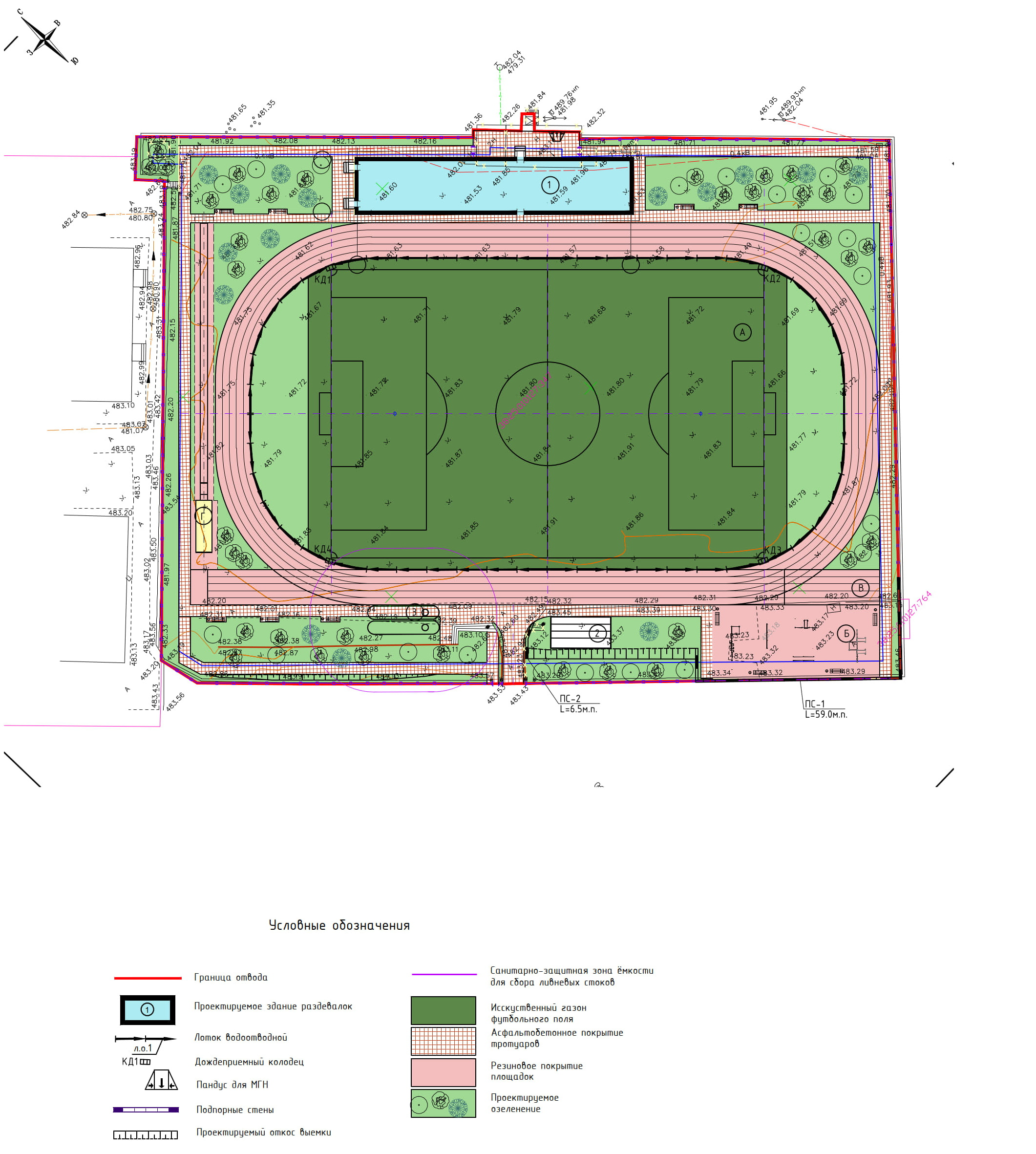 , Получено заключение технологического и ценового аудита обоснования инвестиций ГАУИО «Иркэкспертиза»;В целях привлечения финансирования за счет средств областного бюджета для проведения работ по реконструкции стадиона «Локомотив», администрацией в министерство спорта Иркутской области подана 24.05.2021 года заявка на участие в конкурсном отборе на предоставление субсидии в соответствии с Положением о предоставлении субсидий из областного бюджета местным бюджетам на софинансирование капитальных вложений в объекты муниципальной собственности, которые осуществляются из местных бюджетов, в целях реализации мероприятий по выполнению проектных и изыскательских работ, строительству, реконструкции объектов в сфере физической культуры и спорта, в том числе при одновременном выполнении работ по проектированию, строительству и вводу в эксплуатацию объектов в сфере физической культуры и спорта, утвержденное постановлением Правительства Иркутской области от 20 мая 2016 года  № 296-пп.  По результатам рассмотрения Слюдянское МО вошло в тройку муниципальных образований, которым предполагалось предоставление субсидии из областного бюджета для реализации мероприятия на проектирование, строительство и вводу в эксплуатацию объекта капитального строительства «Физкультурно-оздоровительного комплекса» (стадион «Локомотив»), но в связи с ограниченным финансированием средств федерального и областного бюджета, объекты, занявшие 1 и 2 места, были обеспечены финансированием и реализуются, на мероприятие Слюдянского муниципального образования финансовые средства не были выделены. Несмотря на это, администрацией в 2022 году была подана повторная заявка в Министерство спорта Иркутской области, по которой принято отрицательное решение.Администрация понимает востребованность стадиона «Локомотив», данный объект имеет огромное общественное значение и важное значение для развития города, района, и продолжит участвовать в конкурсных отборах, с целью реализации проекта. До конца января 2023 года будет сформирована новая заявка на предоставление субсидии и подана в Министерство спорта Иркутской области на рассмотрение. О предпринимаемых мерах администрацией Слюдянского городского поселения, направленных на реконструкцию стадиона «Локомотив» 